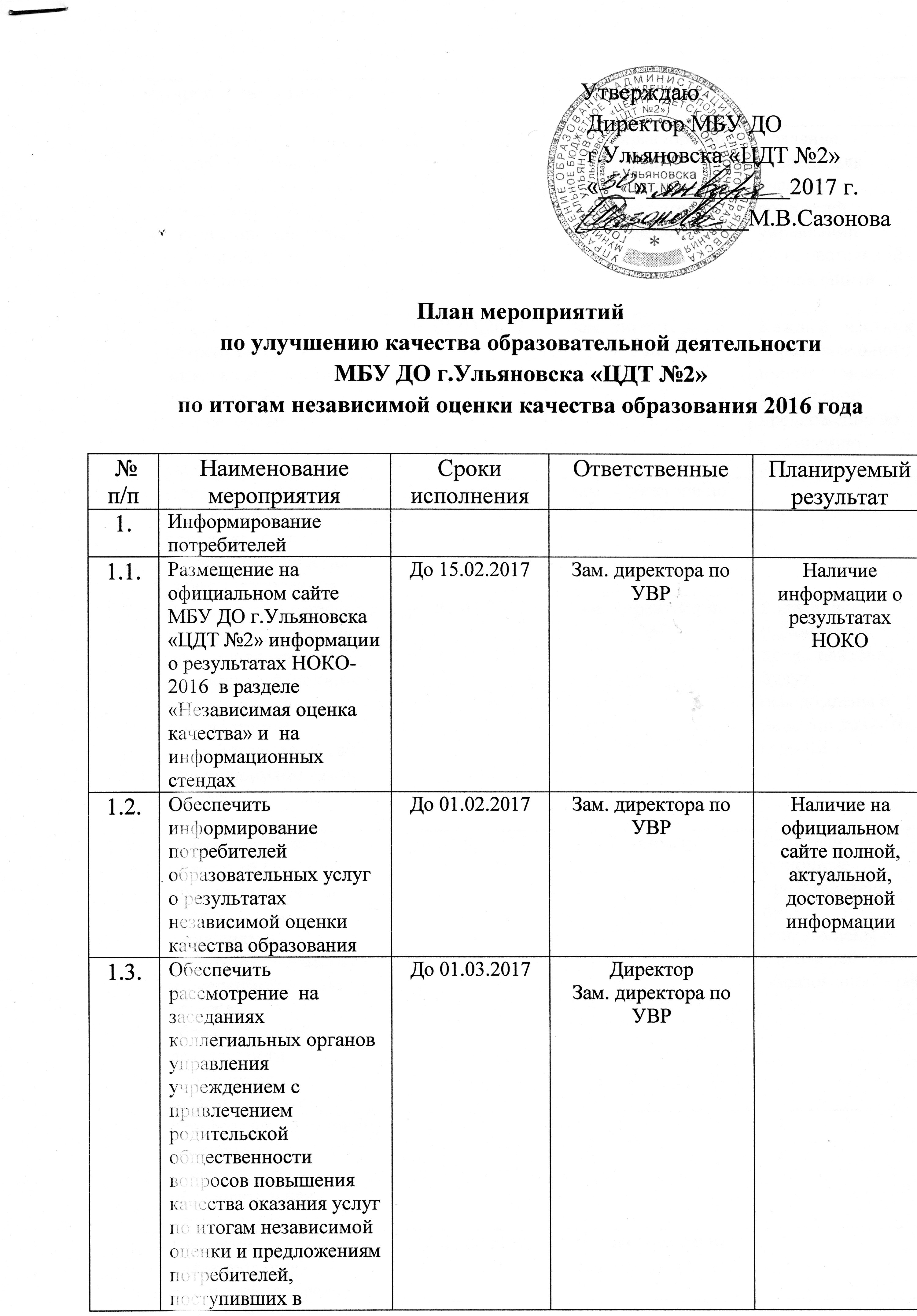 Заместитель директора по УВР					Л.Р.Полянская1.4.Разместить статью в газету «Мозаика» о возможности вносить предложения по улучшению качества работы МБУ ДО г.Ульяновска «ЦДТ №2»До 01.03.2017Зам. директора по УВРЗаведующие отделамиПедагогиСоздание условий для участия родителей в управлении образовательной организацией1.5.Создать для потребителей возможность внесения предложений, направленных на улучшение качества работы учреждениядо 01.03.2017Зам. директора по УВРКаждый участник образовательного процесса может внести свои предложения по улучшению работы1.6.Проводить мониторинг обращений, предложений по улучшению качества работы учрежденияВ течение годаЗам. директора по УВР1.7.Разместить обращение к родителям (законным представителям) о наличии электронного сервиса для внесения предложений:- на официальном сайте- на информационном стендедо 01.03.2017Зам. директора по УВРРодители (законные представители) будут осведомлены о наличии данного сервиса1.8.Проинформировать родителей (законных представителей) на родительских собраниях о возможности участия в независимой оценке качества образовательной деятельности учреждения 
(раздача памяток)до 01.03.2017ПедагогиРодители (законные представители) будут ознакомлены с сайтом рейтинг-образования73.рф2.Комфортность условий, в которых осуществляется образовательная деятельность2.1.Провести анкетирование родителей (собрать предложения по улучшению комфортной среды учреждения)Март-апрельПедагог-психолог2.2.Развитие материально-технической базы и информационного обеспечения учреждения (приобретение компьютерного оборудования, мультимедийного оборудования, учебной мебели)В течение годаДиректорЗам. директора по АХРОборудованные кабинеты2.3.Обеспечить психологическое консультирование обучающихся и родителей (законных представителей) на постоянной основеВ течение годаПедагог-психолог2.4.Создать условия для развития творческих способностей обучающихся: участие в конкурсах, соревнованиях, выставках, массовых мероприятияхВ течение годаПедагоги дополнительного образованияРезультаты участия в конкурсах, соревнованиях, выставках3.Обеспечение высокого уровня доброжелательности, вежливости, компетентности работниковВ течение года3.1.Проведение тренинга  для педагогов «Развиваем навыки коммуникации»МартПедагог-психолог3.2.Проведение мастер-классов «Активные методы взаимодействия педагога с родителями»Февраль, сентябрьПедагог-психолог3.3.Проведение деловых игр «Живет повсюду доброта», «Качества современного педагога»Апрель,ноябрь Педагог-психолог4.Информирование потребителей услуг4.1.Обеспечить опубликование на официальном сайте МБУ ДО г.Ульяновска «ЦДТ №2» информации о возможности участия родителей (законных представителей) в электронном он-лайн голосованииЕжемесячноЗам. директора по УВРРодители (законные представители) будут осведомлены о наличии данного сервиса4.2.Обеспечить размещение информации о результатах независимой оценки работы учреждения на странице сайта «Независимая оценка качества» и на информационном стендеДо 01.02.2017Зам. директора по УВРУчастники образовательного процесса будут информированы о результатах независимой оценки4.3.Обеспечить рассмотрение на заседаниях коллегиальных органов управления учреждения:- педагогический совет,- родительский комитет вопросов повышения качества оказания услуг по итогам независимой оценкиВ течение годаАдминистрация4.4.Обеспечить включение в тематику родительских собраний информации о проведении независимой оценки и её результатахВ течение годаЗам. директора по УВРРодители (законные представители) будут информированы о возможности участия в независимой оценке образовательной деятельности учреждения и о её результатах